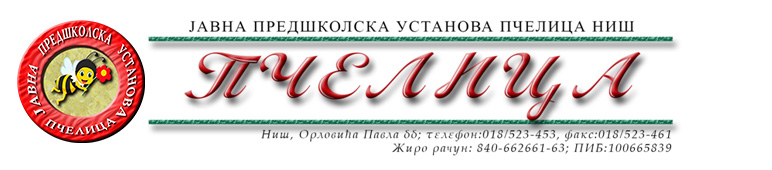 КОНКУРСНА ДОКУМЕНТАЦИЈА ЗА НАБАВКУ УСЛУГА БР.2.2.63. – ОДРЖАВАЊЕ И ПОПРАВКА АЛУМИНИЈУМСКИХ ВРАТА И ПРОЗОРА ОБРАЗАЦ ПОНУДЕ ЗА НАВАКУ УСЛУГА БР.2.2.63.  ОДРЖАВАЊЕ И ПОПРАВКА АЛУМИНИЈУМСКИХ ВРАТА И ПРОЗОРАТЕХНИЧКА СПЕЦИФИКАЦИЈАРОК ВАЖЕЊА ПОНУДЕ: _____________дана (не може бити краћи од 30 дана) од дана отварања понуда.РОК ПРУЖАЊА УСЛУГА: ____________ дана (не може бити дужи од 2 дана) од дана упућивања захтева Наручиоца. За хине интервенције одмах по позиву Наручиоца.ГАРАНЦИЈА: _________ месеци (не може бити краћи од 12 месеци), од дана пружене услуге. УСЛОВИ И НАЧИН ПЛАЋАЊА: У року од 45 (четрдесетпет) дана од дана пријема исправног рачуна (фактуре) са тачно наведеним називима и врсти пружених услуга.У Нишу,   ____.____.2023.године      			       		ПОНУЂАЧМ.П.        	_____________________                                                                                      		(потпис овлашћеног лица)Под пуном материјалном и кривичном одговорношћу, као заступник понуђача, дајем следећуИ З Ј А В УПонуђач  _______________________________________из ____________________, у поступку  набавке услуга број 2.2.63. Одржавање и поправка алуминијумских врата и прозора испуњава све услове дефинисане конкурсном документацијом за предметну  набавку и то:да је регистрован је код надлежног органа, односно уписан у одговарајући регистар;да он и његов законски заступник није осуђиван за неко од кривичних дела као члан организоване криминалне групе, да није осуђиван за кривична дела против привреде, кривична дела против животне средине, кривично дело примања или давања мита и кривично дело преваре;да није изречена мера забране обављања делатности на снази у време објаве/слања позива за доставу понуде;да је измирио доспеле порезе, доприносе и друге јавне дажбине у складу са прописима Републике Србије или стране државе када има седиште на њеној територији;да је поштовао обавезе које произлазе из важећих прописа о заштити на раду, запошљавању и условима рада, заштити животне средине и гарантује да је ималац права интелектуалне својине;Понуђач овом Изјавом, под пуном материјалном и кривичном одговорношћу потврђује  да је понуду у поступку набавке услуга број 2.2.63. Одржавање и поправка алуминијумских врата и прозора поднео потпуно независно и без договора са другим понуђачима или заинтересованим лицима.У Нишу,   ____.____.2023.године      			       		ПОНУЂАЧМ.П.        	_____________________                                                                                      		(потпис овлашћеног лица)                                                                                                                                                                       Број понуде Назив понуђачаАдреса седишта понуђачаОсоба за контактОдговорна особа/потписник уговораКонтакт телефонТекући рачун и назив банкеМатични бројПИБЕлектронска поштаРед.бр.Опис услугеЈединица мереКоличинаЈединична цена без ПДВ-аУкупна цена без ПДВ-а1.Дeмoнтaжa и мoнтaжa брaвe на алуминијумским  и ПВЦ вратима по узоркуком42.Дeмoнтaжa и пoпрaвкa AL.прoзoрa /зaмeнa шaрки клизaчa, мeхaнизмa зa зaбрaвљивaњe ручицeком13.Силикoнирaњe и кajлoвaњe AL- PVC прoзoрaком14.Пoпрaвкa мeхaнизмa (вeнтусa) зaмeнa ручицa, мaкaзa и шипкиком15.Зaмeнa шaрки нa PVC   и АЛ.прoзoрима и вратимаком16.Угрaдњa aутoмaтa зa врaтa („Диплoмaт“)ком17.Зaмeнa дoтрajaлих прaгoвa зa AL врaтa ком18.Угрaдњe дрeнaжникa зa oдвoд вoдe/AL.врaтa и прoзoрaм19.Замена  браве на дрвеним вратима, 8цм, елзет браваком510.Замена шарки и трукера на дрвеној столаријиком511.Зaмeнa дихтунг гумa нa AL и PVC стoлaриjим112.Штeлoвaњe и aмпaсoвaњe дрвeних прoзoрa и врaтaком113.Набавка и зaмeнa ручице на алуминијумским прозорима ком  114.Набавка и зaмeнa ручице на ПВЦ прозоримаком115.Зaмeнa трукeрa сa пoкривним цилиндaр мaскaмaком416.Зaмeнa jувeлam²  517.Набавка и замена уметка на АЛ и ПВЦ столарији од 92мм до 110ммком  118.Поправка летећих крила од ПВЦ испунеm²  119.Уградња алу.ручица на алу.профилимаком120.Штеловање ал.прозораком121.Замена летве на ал.прозорима за затварањеком122.Замена браве на ПВЦ вратимаком123.Замена браве са вертикалном летвом на ПВЦ вратимаком124.Замена елзет уметка и браве 6,5цм на собним вратима  ком125.Набавка и замена браве и уметка 45мм за Fe столаријуком1УКУПНА ЦЕНА БЕЗ ПДВ-АУКУПНА ЦЕНА БЕЗ ПДВ-АИЗНОС ПДВ-АИЗНОС ПДВ-АУКУПНА ЦЕНА СА ПДВ-ОМУКУПНА ЦЕНА СА ПДВ-ОМ